GOVERNO DO ESTADO DE SÃO PAULO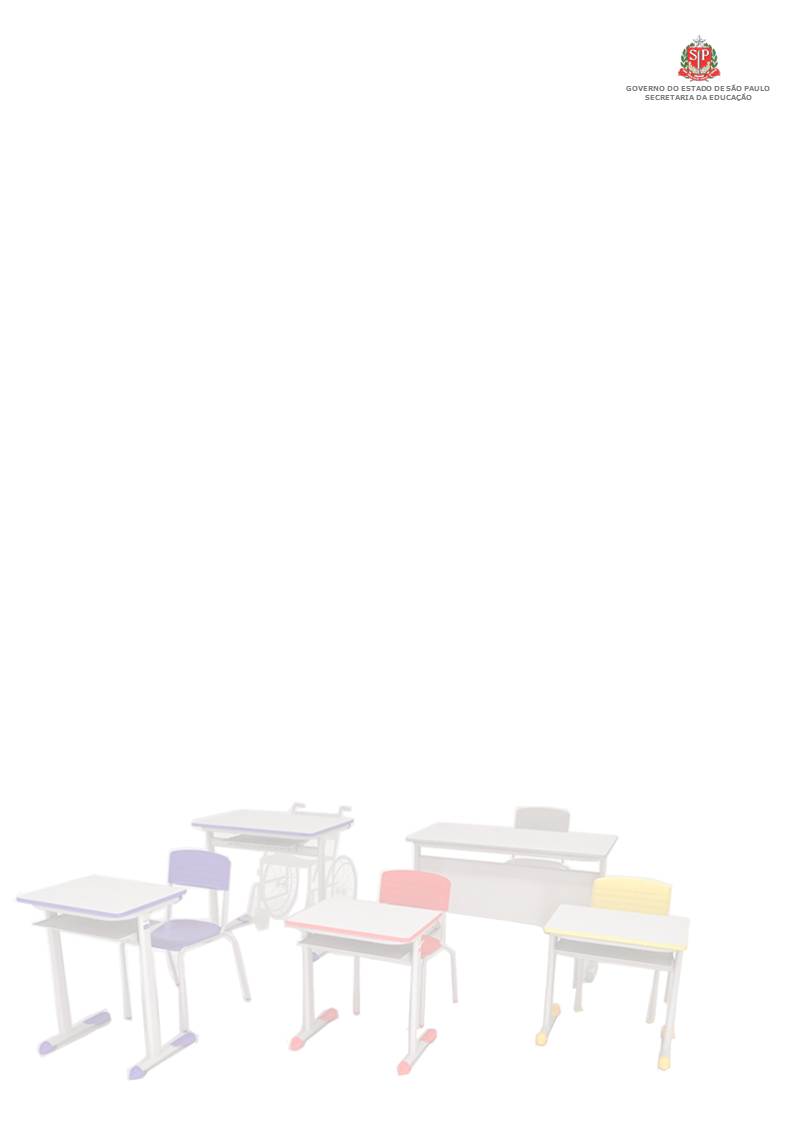 SECRETARIA DE ESTADO DA EDUCAÇÃODEPARTAMENTO DE ADMINISTRAÇÃOCENTRO DE PATRIMÔNIOMODELOS MANUAL SOBRE FURTOSÃO PAULOMAIO/2015MODELO - APapel Timbrado da U.E.São Paulo,.....de.............de ..........Ofício nº........./.........Assunto:- Furto/Roubo de Bem(s) Patrimonial(s)Ilmo(a). Sr(a). Dirigente Regional de EnsinoInformamos a Vossa Senhoria, do furto/roubo ocorrido no dia ....../....../......, conforme BO nº...........lavrado na........Delegacia de Polícia no qual está relacionado(s) o(s) material(s).		                       EtiquetaMaterial	                  Nº Fatura	     Patrimonial..................................	 .................	................................................................	 .................	................................................................	 .................	................................................................	 .................	..............................Atenciosamente....................................................Ilmo.(a) Sr.(a)...............................................................D. D. Dirigente Regional de Ensino daDiretoria de Ensino –MODELO - BPapel Timbrado da U.E.São Paulo,.....de..............de .........Ofício nº........../..........Assunto:- Pedido de Baixa Contábil de Bem(s) Patrimonial(s)Solicitamos a Baixa Contábil do(s) material(s) relacionado(s) abaixo, devido ao furto/roubo ocorrido no dia...../......./........, segundo o BO nº................, lavrado na............Delegacia de Policia.			  EtiquetaMaterial              Nº da Fatura                     Valor	  Patrimonial..........................	.....................	................	........................................................	.....................	................	........................................................	.....................	................	........................................................	.....................	................	..............................	Atenciosamente                                                     .......................................Ilmo.(a) Sr.(a)......................................................D. D. Dirigente Regional de Ensino daDiretoria de Ensino –MODELO - CPapel Timbrado da UESão Paulo,....de...........de ..........Assunto:- Inquérito PolicialSenhora Dirigente Regional de EnsinoComunicamos a vossa Senhoria, que o furto ocorrido no dia......./......../.........., neste estabelecimento de Ensino segundo o BO nº..............lavrado na..................Delegacia de Policia não haverá (ou haverá) abertura de Inquérito Policial.Sem mais apresentamos nossas cordiais saudações.	Atenciosamente	............................Ilmo.(a) Sr.(a)..........................................................D. D. Dirigente Regional de Ensino daDiretoria de Ensino – 